Anmeldeschein zur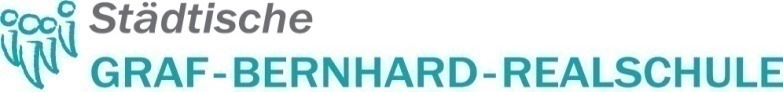 Unterzeichneter wünscht, dass seine Tochter/ sein Sohn aufgenommen wirdam:      am:      am:      am:      in Jahrgang:      in Jahrgang:      in Jahrgang:      in Jahrgang:      in Jahrgang:      in Jahrgang:      in Jahrgang:      in Jahrgang:      in Jahrgang:      in Jahrgang:      in Jahrgang:      in Jahrgang:      in Jahrgang:      in Jahrgang:      in Jahrgang:      in Jahrgang:      in Jahrgang:      in Jahrgang:      in Jahrgang:      in Jahrgang:      in Jahrgang:      in Jahrgang:      in Jahrgang:      in Jahrgang:      in Jahrgang:      in Jahrgang:      in Jahrgang:      in Jahrgang:      in Jahrgang:      in Jahrgang:      in Jahrgang:      in Jahrgang:      in Jahrgang:      in Jahrgang:      in Jahrgang:      in Jahrgang:      in Jahrgang:      in Jahrgang:      in Jahrgang:      in Jahrgang:      Name:Name:Name:Name:Vorname: (Rufname bitte unterstreichen)Vorname: (Rufname bitte unterstreichen)Vorname: (Rufname bitte unterstreichen)Vorname: (Rufname bitte unterstreichen)Geburtsdatum: Geburtsdatum: Geburtsdatum: Geburtsdatum: Geburtsort:      Geburtsort:      Geburtsort:      Geburtsort:      Geburtsort:      Geburtsort:      Geburtsort:      Geburtsort:      Geburtsort:      Geburtsort:      Geburtsort:      Geburtsort:      Geburtsort:      Geburtsort:      Geburtsort:      Geburtsort:      Geburtsort:      Geburtsort:      Geburtsort:      Geburtsort:      Geburtsort:      Geburtsort:      Geburtsort:      Geburtsort:      Geburtsort:      Geburtsort:      Geburtsort:      Geburtsort:      Geburtsort:      Geburtsort:      Staatsangehörigkeit:Staatsangehörigkeit:Staatsangehörigkeit:Staatsangehörigkeit:Geschlecht: Geschlecht: Geschlecht: Geschlecht: weiblich:weiblich:weiblich:weiblich:weiblich:weiblich:weiblich:weiblich:weiblich:weiblich:weiblich:männlich:männlich:männlich:männlich:männlich:männlich:männlich:männlich:divers:divers:divers:divers:divers:divers:divers:divers:divers:divers:divers:divers:Anschrift:Anschrift:Anschrift:Anschrift:Straße:Straße:Straße:Straße:Straße:Straße:Straße:Straße:Straße:Straße:Straße:Straße:Straße:Straße:Straße:Straße:Straße:Straße:Straße:Straße:Straße:Straße:Straße:Straße:Straße:Straße:Straße:Straße:Straße:Straße:Straße:Straße:Straße:Straße:HausnummerHausnummerHausnummerHausnummerHausnummerHausnummerAnschrift:Anschrift:Anschrift:Anschrift:PostleitzahlPostleitzahlPostleitzahlPostleitzahlPostleitzahlPostleitzahlPostleitzahlPostleitzahlPostleitzahlPostleitzahlOrt			OrtsteilOrt			OrtsteilOrt			OrtsteilOrt			OrtsteilOrt			OrtsteilOrt			OrtsteilOrt			OrtsteilOrt			OrtsteilOrt			OrtsteilOrt			OrtsteilOrt			OrtsteilOrt			OrtsteilOrt			OrtsteilOrt			OrtsteilOrt			OrtsteilOrt			OrtsteilOrt			OrtsteilOrt			OrtsteilOrt			OrtsteilOrt			OrtsteilOrt			OrtsteilOrt			OrtsteilOrt			OrtsteilOrt			OrtsteilOrt			OrtsteilOrt			OrtsteilOrt			OrtsteilOrt			OrtsteilOrt			OrtsteilOrt			OrtsteilKonfession:Konfession:Konfession:Konfession:Teilnahme am Religionsunterricht:Teilnahme am Religionsunterricht:Teilnahme am Religionsunterricht:Teilnahme am Religionsunterricht:Kath. Religion:Kath. Religion:Kath. Religion:Kath. Religion:Kath. Religion:Kath. Religion:Kath. Religion:Kath. Religion:Kath. Religion:Kath. Religion:Kath. Religion:Ev. Religion:Ev. Religion:Ev. Religion:Ev. Religion:Ev. Religion:Ev. Religion:Ev. Religion:Ev. Religion:prakt. Philosophie:prakt. Philosophie:prakt. Philosophie:prakt. Philosophie:prakt. Philosophie:prakt. Philosophie:prakt. Philosophie:prakt. Philosophie:prakt. Philosophie:prakt. Philosophie:prakt. Philosophie:prakt. Philosophie:Schwimmfähigkeit:Schwimmfähigkeit:Schwimmfähigkeit:Schwimmfähigkeit:Mein Kind kann sicher schwimmen:Mein Kind kann sicher schwimmen:Mein Kind kann sicher schwimmen:Mein Kind kann sicher schwimmen:Mein Kind kann sicher schwimmen:Mein Kind kann sicher schwimmen:Mein Kind kann sicher schwimmen:Mein Kind kann sicher schwimmen:Mein Kind kann sicher schwimmen:Mein Kind kann sicher schwimmen:Mein Kind kann sicher schwimmen:Mein Kind kann sicher schwimmen:Mein Kind kann sicher schwimmen:Mein Kind kann sicher schwimmen:Mein Kind kann sicher schwimmen:Mein Kind kann sicher schwimmen:Mein Kind kann sicher schwimmen:Mein Kind kann sicher schwimmen:Mein Kind kann sicher schwimmen:Mein Kind kann sicher schwimmen:Mein Kind kann sicher schwimmen:Mein Kind kann sicher schwimmen:ja:nein:nein:nein:nein:nein:nein:nein:Schwimmabzeichen:Schwimmabzeichen:Schwimmabzeichen:Schwimmabzeichen:Seepferdchen:Seepferdchen:Seepferdchen:Seepferdchen:Seepferdchen:Seepferdchen:Seepferdchen:Seepferdchen:Seepferdchen:Seepferdchen:Seepferdchen:DJS Bronze:DJS Bronze:DJS Bronze:DJS Bronze:DJS Bronze:DJS Bronze:DJS Bronze:DJS Bronze:DJS Bronze:DJS Bronze:DJS Silber:DJS Silber:DJS Silber:DJS Silber:DJS Silber:DJS Silber:DJS Silber:DJS Silber:DJS Silber:DJS Gold:DJS Gold:DJS Gold:DJS Gold:DJS Gold:DJS Gold:DJS Gold:DJS Gold:DJS Gold:DJS Gold:Schwimmabzeichen:Schwimmabzeichen:Schwimmabzeichen:Schwimmabzeichen:Das Kind leidet an folgender Krankheit:(z.B. Diabetes, Asthma, Allergien …)Das Kind leidet an folgender Krankheit:(z.B. Diabetes, Asthma, Allergien …)Das Kind leidet an folgender Krankheit:(z.B. Diabetes, Asthma, Allergien …)Das Kind leidet an folgender Krankheit:(z.B. Diabetes, Asthma, Allergien …)Geschwisterkind an der aufnehmenden Schule:Geschwisterkind an der aufnehmenden Schule:Geschwisterkind an der aufnehmenden Schule:Geschwisterkind an der aufnehmenden Schule:Klasse:      Klasse:      Klasse:      Klasse:      Klasse:      Klasse:      Klasse:      Klasse:      Klasse:      Klasse:      Klasse:      Besondere Interessen:Besondere Interessen:Besondere Interessen:Besondere Interessen:Sport Sport Sport Sport Sport Sport Sport Musik Musik Musik Musik Musik Musik Musik Musik Kunst Kunst Kunst Kunst Kunst sonstiges sonstiges sonstiges sonstiges sonstiges sonstiges sonstiges sonstiges sonstiges sonstiges sonstiges sonstiges sonstiges sonstiges sonstiges sonstiges sonstiges sonstiges sonstiges sonstiges Unser Kind möchte gerne mit (max. 2 Namen) zusammen eine Klasse besuchen:Unser Kind möchte gerne mit (max. 2 Namen) zusammen eine Klasse besuchen:Unser Kind möchte gerne mit (max. 2 Namen) zusammen eine Klasse besuchen:Unser Kind möchte gerne mit (max. 2 Namen) zusammen eine Klasse besuchen:Unser Kind möchte gerne mit (max. 2 Namen) zusammen eine Klasse besuchen:Unser Kind möchte gerne mit (max. 2 Namen) zusammen eine Klasse besuchen:Unser Kind möchte gerne mit (max. 2 Namen) zusammen eine Klasse besuchen:Unser Kind möchte gerne mit (max. 2 Namen) zusammen eine Klasse besuchen:Wir haben Interesse an der Übermittagsbetreuung in der Zeit von 12:15-16:00 UhrWir haben Interesse an der Übermittagsbetreuung in der Zeit von 12:15-16:00 UhrWir haben Interesse an der Übermittagsbetreuung in der Zeit von 12:15-16:00 UhrWir haben Interesse an der Übermittagsbetreuung in der Zeit von 12:15-16:00 UhrjaAntrag mitgenommen Antrag mitgenommen Antrag mitgenommen Antrag mitgenommen Antrag mitgenommen Antrag mitgenommen Antrag mitgenommen Antrag mitgenommen Antrag mitgenommen Antrag mitgenommen Antrag mitgenommen Antrag mitgenommen Antrag mitgenommen Antrag mitgenommen Antrag mitgenommen Antrag mitgenommen Antrag mitgenommen neinneinneinneinneinneinneinneinUnser Kind möchte am MINT Unterricht teilnehmen (nur für Jahrgang 5 u. 6)Unser Kind möchte am MINT Unterricht teilnehmen (nur für Jahrgang 5 u. 6)Unser Kind möchte am MINT Unterricht teilnehmen (nur für Jahrgang 5 u. 6)Unser Kind möchte am MINT Unterricht teilnehmen (nur für Jahrgang 5 u. 6)jajaneinneinneinneinneinneinneinneinneinneinneinneinneinneinneinneinneinneinneinneinneinneinneinneinerst ab Jahrgang 7 - Neigungskurserst ab Jahrgang 7 - Neigungskurserst ab Jahrgang 7 - Neigungskurserst ab Jahrgang 7 - NeigungskursFFFSWSWSWSWSWNW NW NW NW NW NW IFIFIFIFIFIFTelefon (Mutter)Telefon (Mutter)Telefon (Mutter)Telefon (Mutter)PrivatPrivatPrivatPrivatPrivatPrivatPrivatTelefon (Mutter)Telefon (Mutter)Telefon (Mutter)Telefon (Mutter)HandyHandyHandyHandyHandyHandyHandyTelefon (Mutter)Telefon (Mutter)Telefon (Mutter)Telefon (Mutter)DienstlichDienstlichDienstlichDienstlichDienstlichDienstlichDienstlichTelefon (Vater)Telefon (Vater)Telefon (Vater)Telefon (Vater)PrivatPrivatPrivatPrivatPrivatPrivatPrivatTelefon (Vater)Telefon (Vater)Telefon (Vater)Telefon (Vater)HandyHandyHandyHandyHandyHandyHandyTelefon (Vater)Telefon (Vater)Telefon (Vater)Telefon (Vater)DienstlichDienstlichDienstlichDienstlichDienstlichDienstlichDienstlichSonstige Notfall-Nummer/ Name:Sonstige Notfall-Nummer/ Name:Sonstige Notfall-Nummer/ Name:Sonstige Notfall-Nummer/ Name:Von der Schule auszufüllenVon der Schule auszufüllenVon der Schule auszufüllenVon der Schule auszufüllenVon der Schule auszufüllenVon der Schule auszufüllenVon der Schule auszufüllenVon der Schule auszufüllenVon der Schule auszufüllenVon der Schule auszufüllenVon der Schule auszufüllenVon der Schule auszufüllenVon der Schule auszufüllenVon der Schule auszufüllenVon der Schule auszufüllenVon der Schule auszufüllenVon der Schule auszufüllenVon der Schule auszufüllenVon der Schule auszufüllenVon der Schule auszufüllenVon der Schule auszufüllenVon der Schule auszufüllenVon der Schule auszufüllenVon der Schule auszufüllenVon der Schule auszufüllenVon der Schule auszufüllenVon der Schule auszufüllenVon der Schule auszufüllenVon der Schule auszufüllenVon der Schule auszufüllenVon der Schule auszufüllenVon der Schule auszufüllenVon der Schule auszufüllenVon der Schule auszufüllenVon der Schule auszufüllenVon der Schule auszufüllenVon der Schule auszufüllenVon der Schule auszufüllenVon der Schule auszufüllenVon der Schule auszufüllenVon der Schule auszufüllenVon der Schule auszufüllenVon der Schule auszufüllenVon der Schule auszufüllenFahrkartenantrag gestellt:
ja     nein Fahrkartenantrag gestellt:
ja     nein Fahrkartenantrag gestellt:
ja     nein Fahrkartenantrag gestellt:
ja     nein Bücherzettel ausgegeben:
ja     nein Bücherzettel ausgegeben:
ja     nein Bücherzettel ausgegeben:
ja     nein Bücherzettel ausgegeben:
ja     nein Bücherzettel ausgegeben:
ja     nein Bücherzettel ausgegeben:
ja     nein Bücherzettel ausgegeben:
ja     nein Bücherzettel ausgegeben:
ja     nein Bücherzettel ausgegeben:
ja     nein Bücherzettel ausgegeben:
ja     nein Bücherzettel ausgegeben:
ja     nein Bücherzettel ausgegeben:
ja     nein Bücherzettel ausgegeben:
ja     nein Bücherzettel ausgegeben:
ja     nein Bücherzettel ausgegeben:
ja     nein Bücherzettel ausgegeben:
ja     nein Bücherzettel ausgegeben:
ja     nein Bücherzettel ausgegeben:
ja     nein Bücherzettel ausgegeben:
ja     nein Aufnahmeunterlagen z.B. Schulvertrag erhalten  ja     nein Aufnahmeunterlagen z.B. Schulvertrag erhalten  ja     nein Aufnahmeunterlagen z.B. Schulvertrag erhalten  ja     nein Aufnahmeunterlagen z.B. Schulvertrag erhalten  ja     nein Aufnahmeunterlagen z.B. Schulvertrag erhalten  ja     nein Aufnahmeunterlagen z.B. Schulvertrag erhalten  ja     nein Aufnahmeunterlagen z.B. Schulvertrag erhalten  ja     nein Aufnahmeunterlagen z.B. Schulvertrag erhalten  ja     nein Aufnahmeunterlagen z.B. Schulvertrag erhalten  ja     nein Aufnahmeunterlagen z.B. Schulvertrag erhalten  ja     nein Aufnahmeunterlagen z.B. Schulvertrag erhalten  ja     nein Aufnahmeunterlagen z.B. Schulvertrag erhalten  ja     nein Aufnahmeunterlagen z.B. Schulvertrag erhalten  ja     nein Aufnahmeunterlagen z.B. Schulvertrag erhalten  ja     nein Aufnahmeunterlagen z.B. Schulvertrag erhalten  ja     nein Aufnahmeunterlagen z.B. Schulvertrag erhalten  ja     nein Aufnahmeunterlagen z.B. Schulvertrag erhalten  ja     nein Aufnahmeunterlagen z.B. Schulvertrag erhalten  ja     nein Aufnahmeunterlagen z.B. Schulvertrag erhalten  ja     nein Aufnahmeunterlagen z.B. Schulvertrag erhalten  ja     nein Aufnahmeunterlagen z.B. Schulvertrag erhalten  ja     nein ElternElternElternElternElternElternElternElternElternElternElternElternElternElternElternElternElternElternElternElternElternElternElternElternElternElternElternElternElternElternElternElternElternElternElternElternElternElternElternElternElternElternElternElternMutter:Mutter:Mutter:Mutter:NameNameNameNameNameNameNameNameNameNameNameNameNameVornameVornameVornameVornameVornameVornameVornameVornameVornameVornameVornameVornameVornameVornameVornameVornameVornameVornameVornameVornameVornameVornameVornameVornameVornameVornameVornameGeburtsland Mutter: Geburtsland Mutter: Geburtsland Mutter: Geburtsland Mutter: Geburtsland Mutter: Geburtsland Mutter: Geburtsland Mutter: Geburtsland Mutter: Geburtsland Mutter: Geburtsland Mutter: Geburtsland Mutter: Geburtsland Mutter: Geburtsland Mutter: Geburtsland Mutter: Geburtsland Mutter: Geburtsland Mutter: Geburtsland Mutter: Zuzugsjahr:      Zuzugsjahr:      Zuzugsjahr:      Zuzugsjahr:      Zuzugsjahr:      Zuzugsjahr:      Zuzugsjahr:      Zuzugsjahr:      Zuzugsjahr:      Zuzugsjahr:      Zuzugsjahr:      Zuzugsjahr:      Zuzugsjahr:      Zuzugsjahr:      Zuzugsjahr:      Zuzugsjahr:      Zuzugsjahr:      Zuzugsjahr:      Zuzugsjahr:      Zuzugsjahr:      Zuzugsjahr:      Zuzugsjahr:      Zuzugsjahr:      Zuzugsjahr:      Zuzugsjahr:      Zuzugsjahr:      Zuzugsjahr:      Vater:Vater:Vater:Vater:NameNameNameNameNameNameNameNameNameNameNameNameNameVornameVornameVornameVornameVornameVornameVornameVornameVornameVornameVornameVornameVornameVornameVornameVornameVornameVornameVornameVornameVornameVornameVornameVornameVornameVornameVornameGeburtsland Vater:      Geburtsland Vater:      Geburtsland Vater:      Geburtsland Vater:      Geburtsland Vater:      Geburtsland Vater:      Geburtsland Vater:      Geburtsland Vater:      Geburtsland Vater:      Geburtsland Vater:      Geburtsland Vater:      Geburtsland Vater:      Geburtsland Vater:      Geburtsland Vater:      Geburtsland Vater:      Geburtsland Vater:      Geburtsland Vater:      Zuzugsjahr:      Zuzugsjahr:      Zuzugsjahr:      Zuzugsjahr:      Zuzugsjahr:      Zuzugsjahr:      Zuzugsjahr:      Zuzugsjahr:      Zuzugsjahr:      Zuzugsjahr:      Zuzugsjahr:      Zuzugsjahr:      Zuzugsjahr:      Zuzugsjahr:      Zuzugsjahr:      Zuzugsjahr:      Zuzugsjahr:      Zuzugsjahr:      Zuzugsjahr:      Zuzugsjahr:      Zuzugsjahr:      Zuzugsjahr:      Zuzugsjahr:      Zuzugsjahr:      Zuzugsjahr:      Zuzugsjahr:      Zuzugsjahr:      Migrationshintergrund:Migrationshintergrund:Migrationshintergrund:Migrationshintergrund:ja ja ja ja ja ja ja ja ja ja ja ja ja nein nein nein nein nein nein nein nein nein nein nein nein nein nein nein nein nein nein nein nein nein nein nein nein nein nein nein Anschrift, sofern abweichen von Seite 1 bei getrennt lebenden ElternMutter            Vater Anschrift, sofern abweichen von Seite 1 bei getrennt lebenden ElternMutter            Vater Anschrift, sofern abweichen von Seite 1 bei getrennt lebenden ElternMutter            Vater Anschrift, sofern abweichen von Seite 1 bei getrennt lebenden ElternMutter            Vater StraßeStraßeStraßeStraßeStraßeStraßeStraßeStraßeStraßeStraßeStraßeStraßeStraßeStraßeStraßeStraßeStraßeStraßeStraßeStraßeStraßeStraßeStraßeStraßeStraßeStraßeStraßeStraßeStraßeStraßeStraßeStraßeStraßeStraßeHausnummerHausnummerHausnummerHausnummerHausnummerHausnummerAnschrift, sofern abweichen von Seite 1 bei getrennt lebenden ElternMutter            Vater Anschrift, sofern abweichen von Seite 1 bei getrennt lebenden ElternMutter            Vater Anschrift, sofern abweichen von Seite 1 bei getrennt lebenden ElternMutter            Vater Anschrift, sofern abweichen von Seite 1 bei getrennt lebenden ElternMutter            Vater PLZPLZPLZPLZPLZPLZPLZPLZOrtOrtOrtOrtOrtOrtOrtOrtOrtOrtOrtOrtOrtOrtOrtOrtOrtOrtOrtOrtOrtOrtOrtOrtOrtOrtOrtOrtOrtOrtOrtOrtSorgerecht für das Kind:Sorgerecht für das Kind:Sorgerecht für das Kind:Sorgerecht für das Kind:gemeinsam: gemeinsam: gemeinsam: gemeinsam: gemeinsam: gemeinsam: gemeinsam: gemeinsam: gemeinsam: gemeinsam: gemeinsam: gemeinsam: gemeinsam: nur Mutter: nur Mutter: nur Mutter: nur Mutter: nur Mutter: nur Mutter: nur Mutter: nur Mutter: nur Mutter: nur Mutter: nur Mutter: nur Mutter: nur Mutter: nur Mutter: nur Vater: nur Vater: nur Vater: nur Vater: nur Vater: nur Vater: nur Vater: nur Vater: nur Vater: nur Vater: nur Vater: nur Vater: nur Vater: Der nicht-erziehungsberechtigte Elternteil ... Der nicht-erziehungsberechtigte Elternteil ... Der nicht-erziehungsberechtigte Elternteil ... Der nicht-erziehungsberechtigte Elternteil ... … darf informiert werden … darf informiert werden … darf informiert werden … darf informiert werden … darf informiert werden … darf informiert werden … darf informiert werden … darf informiert werden … darf informiert werden … darf informiert werden … darf informiert werden … darf informiert werden … darf informiert werden … darf informiert werden … darf informiert werden … darf informiert werden … darf informiert werden … darf informiert werden …darf nicht informiert werden …darf nicht informiert werden …darf nicht informiert werden …darf nicht informiert werden …darf nicht informiert werden …darf nicht informiert werden …darf nicht informiert werden …darf nicht informiert werden …darf nicht informiert werden …darf nicht informiert werden …darf nicht informiert werden …darf nicht informiert werden …darf nicht informiert werden …darf nicht informiert werden …darf nicht informiert werden …darf nicht informiert werden …darf nicht informiert werden …darf nicht informiert werden …darf nicht informiert werden …darf nicht informiert werden …darf nicht informiert werden …darf nicht informiert werden Der nicht-erziehungsberechtigte Elternteil ... Der nicht-erziehungsberechtigte Elternteil ... Der nicht-erziehungsberechtigte Elternteil ... Der nicht-erziehungsberechtigte Elternteil ... … darf informiert werden … darf informiert werden … darf informiert werden … darf informiert werden … darf informiert werden … darf informiert werden … darf informiert werden … darf informiert werden … darf informiert werden … darf informiert werden … darf informiert werden … darf informiert werden … darf informiert werden … darf informiert werden … darf informiert werden … darf informiert werden … darf informiert werden … darf informiert werden gerichtliche Bescheinigung liegt vor gerichtliche Bescheinigung liegt vor gerichtliche Bescheinigung liegt vor gerichtliche Bescheinigung liegt vor gerichtliche Bescheinigung liegt vor gerichtliche Bescheinigung liegt vor gerichtliche Bescheinigung liegt vor gerichtliche Bescheinigung liegt vor gerichtliche Bescheinigung liegt vor gerichtliche Bescheinigung liegt vor gerichtliche Bescheinigung liegt vor gerichtliche Bescheinigung liegt vor gerichtliche Bescheinigung liegt vor gerichtliche Bescheinigung liegt vor gerichtliche Bescheinigung liegt vor gerichtliche Bescheinigung liegt vor gerichtliche Bescheinigung liegt vor gerichtliche Bescheinigung liegt vor gerichtliche Bescheinigung liegt vor gerichtliche Bescheinigung liegt vor gerichtliche Bescheinigung liegt vor gerichtliche Bescheinigung liegt vor E-Mail-Adresse:    E-Mail-Adresse:    E-Mail-Adresse:    E-Mail-Adresse:    Mutter:Mutter:Mutter:Mutter:Mutter:Mutter:Mutter:Mutter:Mutter:Mutter:Mutter:Mutter:Mutter:E-Mail-Adresse:    E-Mail-Adresse:    E-Mail-Adresse:    E-Mail-Adresse:    Vater:Vater:Vater:Vater:Vater:Vater:Vater:Vater:Vater:Vater:Vater:Vater:Vater:SchullaufbahnSchullaufbahnSchullaufbahnSchullaufbahnSchullaufbahnSchullaufbahnSchullaufbahnSchullaufbahnSchullaufbahnSchullaufbahnSchullaufbahnSchullaufbahnSchullaufbahnSchullaufbahnSchullaufbahnSchullaufbahnSchullaufbahnSchullaufbahnSchullaufbahnSchullaufbahnSchullaufbahnSchullaufbahnSchullaufbahnSchullaufbahnSchullaufbahnSchullaufbahnSchullaufbahnSchullaufbahnSchullaufbahnSchullaufbahnSchullaufbahnSchullaufbahnSchullaufbahnSchullaufbahnSchullaufbahnSchullaufbahnSchullaufbahnSchullaufbahnSchullaufbahnSchullaufbahnSchullaufbahnSchullaufbahnSchullaufbahnSchullaufbahnNamen der zuletzt besuchten Schulen:Namen der zuletzt besuchten Schulen:Namen der zuletzt besuchten Schulen:Namen der zuletzt besuchten Schulen:Namen der zuletzt besuchten Schulen:Namen der zuletzt besuchten Schulen:Namen der zuletzt besuchten Schulen:Namen der zuletzt besuchten Schulen:jetzige Klassenlehrer/in:jetzige Klassenlehrer/in:jetzige Klassenlehrer/in:jetzige Klassenlehrer/in:Klasse:      Klasse:      Klasse:      Klasse:      Klasse:      Klasse:      Klasse:      Klasse:      Klasse:      Klasse:      Einschulungsjahr:Einschulungsjahr:Einschulungsjahr:Einschulungsjahr:Übergangsempfehlung der Grundschule:Übergangsempfehlung der Grundschule:Übergangsempfehlung der Grundschule:Übergangsempfehlung der Grundschule:HauptschuleGesamtschule SekundarschuleHauptschuleGesamtschule SekundarschuleHauptschuleGesamtschule SekundarschuleHauptschuleGesamtschule SekundarschuleHauptschuleGesamtschule SekundarschuleHauptschuleGesamtschule SekundarschuleHauptschuleGesamtschule SekundarschuleHauptschuleGesamtschule SekundarschuleHauptschuleGesamtschule SekundarschuleEingeschränkt RealschuleEingeschränkt RealschuleEingeschränkt RealschuleEingeschränkt RealschuleEingeschränkt RealschuleEingeschränkt RealschuleEingeschränkt RealschuleEingeschränkt RealschuleRealschuleGesamtschule SekundarschuleRealschuleGesamtschule SekundarschuleRealschuleGesamtschule SekundarschuleRealschuleGesamtschule SekundarschuleRealschuleGesamtschule SekundarschuleRealschuleGesamtschule SekundarschuleRealschuleGesamtschule SekundarschuleEingeschränkt GymnasiumEingeschränkt GymnasiumEingeschränkt GymnasiumEingeschränkt GymnasiumEingeschränkt GymnasiumEingeschränkt GymnasiumEingeschränkt GymnasiumEingeschränkt GymnasiumGymnasiumGesamtschule SekundarschuleGymnasiumGesamtschule SekundarschuleGymnasiumGesamtschule SekundarschuleGymnasiumGesamtschule SekundarschuleGymnasiumGesamtschule SekundarschuleGymnasiumGesamtschule SekundarschuleGymnasiumGesamtschule SekundarschuleGymnasiumGesamtschule SekundarschuleRechte und PflichtenRechte und PflichtenRechte und PflichtenRechte und PflichtenRechte und PflichtenRechte und PflichtenRechte und PflichtenRechte und PflichtenRechte und PflichtenRechte und PflichtenRechte und PflichtenRechte und PflichtenRechte und PflichtenRechte und PflichtenRechte und PflichtenRechte und PflichtenRechte und PflichtenRechte und PflichtenRechte und PflichtenRechte und PflichtenRechte und PflichtenRechte und PflichtenRechte und PflichtenRechte und PflichtenRechte und PflichtenRechte und PflichtenRechte und PflichtenRechte und PflichtenRechte und PflichtenRechte und PflichtenRechte und PflichtenRechte und PflichtenRechte und PflichtenRechte und PflichtenRechte und PflichtenRechte und PflichtenRechte und PflichtenRechte und PflichtenRechte und PflichtenRechte und PflichtenRechte und PflichtenRechte und PflichtenRechte und PflichtenRechte und PflichtenWir sind damit einverstanden, dass das Kind im Rahmen von Öffentlichkeitsarbeit (Internet, Presse, Homepage, Stellwand) mit Namen und fototechnisch abgelichtet werden darf:Wir sind damit einverstanden, dass das Kind im Rahmen von Öffentlichkeitsarbeit (Internet, Presse, Homepage, Stellwand) mit Namen und fototechnisch abgelichtet werden darf:Wir sind damit einverstanden, dass das Kind im Rahmen von Öffentlichkeitsarbeit (Internet, Presse, Homepage, Stellwand) mit Namen und fototechnisch abgelichtet werden darf:Wir sind damit einverstanden, dass das Kind im Rahmen von Öffentlichkeitsarbeit (Internet, Presse, Homepage, Stellwand) mit Namen und fototechnisch abgelichtet werden darf:jajajajaneinneinneinneinVon der Verwendung personenbezogener Daten (s. Homepage/Service/ Download-angebot/ Informationen gemäß Artikel 13 Absatz 1 u. 2 sowie Artikel 14 Absatz 1 u. 2 DSGVO) habe ich / haben wir Kenntnis genommen.Von der Verwendung personenbezogener Daten (s. Homepage/Service/ Download-angebot/ Informationen gemäß Artikel 13 Absatz 1 u. 2 sowie Artikel 14 Absatz 1 u. 2 DSGVO) habe ich / haben wir Kenntnis genommen.Von der Verwendung personenbezogener Daten (s. Homepage/Service/ Download-angebot/ Informationen gemäß Artikel 13 Absatz 1 u. 2 sowie Artikel 14 Absatz 1 u. 2 DSGVO) habe ich / haben wir Kenntnis genommen.Von der Verwendung personenbezogener Daten (s. Homepage/Service/ Download-angebot/ Informationen gemäß Artikel 13 Absatz 1 u. 2 sowie Artikel 14 Absatz 1 u. 2 DSGVO) habe ich / haben wir Kenntnis genommen.jajajajaneinneinneinneinWir stimmen der Erstellung und Weitergabe der Klassenliste an den Klassenverband (Name, Adresse, Telefon, E-Mail) zu:Wir stimmen der Erstellung und Weitergabe der Klassenliste an den Klassenverband (Name, Adresse, Telefon, E-Mail) zu:Wir stimmen der Erstellung und Weitergabe der Klassenliste an den Klassenverband (Name, Adresse, Telefon, E-Mail) zu:Wir stimmen der Erstellung und Weitergabe der Klassenliste an den Klassenverband (Name, Adresse, Telefon, E-Mail) zu:jajajajaneinneinneinneinWir wissen, dass das Kind verpflichtend am Schwimmunterricht, an Klassenfahrten, Theaterbesuchen u. a. Veranstaltungen teilnehmen wird:Wir wissen, dass das Kind verpflichtend am Schwimmunterricht, an Klassenfahrten, Theaterbesuchen u. a. Veranstaltungen teilnehmen wird:Wir wissen, dass das Kind verpflichtend am Schwimmunterricht, an Klassenfahrten, Theaterbesuchen u. a. Veranstaltungen teilnehmen wird:Wir wissen, dass das Kind verpflichtend am Schwimmunterricht, an Klassenfahrten, Theaterbesuchen u. a. Veranstaltungen teilnehmen wird:jajajajaneinneinneinneinWir verpflichten uns, alle für die Schule relevanten Änderungen unverzüglich im Sekretariat mitzuteilen!Die Anmeldung erfolgt im gegenseitigen Einvernehmen mit dem anderen sorgeberechtigten Elternteil.Wir verpflichten uns, alle für die Schule relevanten Änderungen unverzüglich im Sekretariat mitzuteilen!Die Anmeldung erfolgt im gegenseitigen Einvernehmen mit dem anderen sorgeberechtigten Elternteil.Wir verpflichten uns, alle für die Schule relevanten Änderungen unverzüglich im Sekretariat mitzuteilen!Die Anmeldung erfolgt im gegenseitigen Einvernehmen mit dem anderen sorgeberechtigten Elternteil.Wir verpflichten uns, alle für die Schule relevanten Änderungen unverzüglich im Sekretariat mitzuteilen!Die Anmeldung erfolgt im gegenseitigen Einvernehmen mit dem anderen sorgeberechtigten Elternteil.Wir verpflichten uns, alle für die Schule relevanten Änderungen unverzüglich im Sekretariat mitzuteilen!Die Anmeldung erfolgt im gegenseitigen Einvernehmen mit dem anderen sorgeberechtigten Elternteil.Wir verpflichten uns, alle für die Schule relevanten Änderungen unverzüglich im Sekretariat mitzuteilen!Die Anmeldung erfolgt im gegenseitigen Einvernehmen mit dem anderen sorgeberechtigten Elternteil.Wir verpflichten uns, alle für die Schule relevanten Änderungen unverzüglich im Sekretariat mitzuteilen!Die Anmeldung erfolgt im gegenseitigen Einvernehmen mit dem anderen sorgeberechtigten Elternteil.Wir verpflichten uns, alle für die Schule relevanten Änderungen unverzüglich im Sekretariat mitzuteilen!Die Anmeldung erfolgt im gegenseitigen Einvernehmen mit dem anderen sorgeberechtigten Elternteil.Wir verpflichten uns, alle für die Schule relevanten Änderungen unverzüglich im Sekretariat mitzuteilen!Die Anmeldung erfolgt im gegenseitigen Einvernehmen mit dem anderen sorgeberechtigten Elternteil.Wir verpflichten uns, alle für die Schule relevanten Änderungen unverzüglich im Sekretariat mitzuteilen!Die Anmeldung erfolgt im gegenseitigen Einvernehmen mit dem anderen sorgeberechtigten Elternteil.Wir verpflichten uns, alle für die Schule relevanten Änderungen unverzüglich im Sekretariat mitzuteilen!Die Anmeldung erfolgt im gegenseitigen Einvernehmen mit dem anderen sorgeberechtigten Elternteil.Wir verpflichten uns, alle für die Schule relevanten Änderungen unverzüglich im Sekretariat mitzuteilen!Die Anmeldung erfolgt im gegenseitigen Einvernehmen mit dem anderen sorgeberechtigten Elternteil.Wir verpflichten uns, alle für die Schule relevanten Änderungen unverzüglich im Sekretariat mitzuteilen!Die Anmeldung erfolgt im gegenseitigen Einvernehmen mit dem anderen sorgeberechtigten Elternteil.Wir verpflichten uns, alle für die Schule relevanten Änderungen unverzüglich im Sekretariat mitzuteilen!Die Anmeldung erfolgt im gegenseitigen Einvernehmen mit dem anderen sorgeberechtigten Elternteil.Wir verpflichten uns, alle für die Schule relevanten Änderungen unverzüglich im Sekretariat mitzuteilen!Die Anmeldung erfolgt im gegenseitigen Einvernehmen mit dem anderen sorgeberechtigten Elternteil.Wir verpflichten uns, alle für die Schule relevanten Änderungen unverzüglich im Sekretariat mitzuteilen!Die Anmeldung erfolgt im gegenseitigen Einvernehmen mit dem anderen sorgeberechtigten Elternteil.Wir verpflichten uns, alle für die Schule relevanten Änderungen unverzüglich im Sekretariat mitzuteilen!Die Anmeldung erfolgt im gegenseitigen Einvernehmen mit dem anderen sorgeberechtigten Elternteil.Wir verpflichten uns, alle für die Schule relevanten Änderungen unverzüglich im Sekretariat mitzuteilen!Die Anmeldung erfolgt im gegenseitigen Einvernehmen mit dem anderen sorgeberechtigten Elternteil.Wir verpflichten uns, alle für die Schule relevanten Änderungen unverzüglich im Sekretariat mitzuteilen!Die Anmeldung erfolgt im gegenseitigen Einvernehmen mit dem anderen sorgeberechtigten Elternteil.Wir verpflichten uns, alle für die Schule relevanten Änderungen unverzüglich im Sekretariat mitzuteilen!Die Anmeldung erfolgt im gegenseitigen Einvernehmen mit dem anderen sorgeberechtigten Elternteil.Wir verpflichten uns, alle für die Schule relevanten Änderungen unverzüglich im Sekretariat mitzuteilen!Die Anmeldung erfolgt im gegenseitigen Einvernehmen mit dem anderen sorgeberechtigten Elternteil.Wir verpflichten uns, alle für die Schule relevanten Änderungen unverzüglich im Sekretariat mitzuteilen!Die Anmeldung erfolgt im gegenseitigen Einvernehmen mit dem anderen sorgeberechtigten Elternteil.Wir verpflichten uns, alle für die Schule relevanten Änderungen unverzüglich im Sekretariat mitzuteilen!Die Anmeldung erfolgt im gegenseitigen Einvernehmen mit dem anderen sorgeberechtigten Elternteil.Wir verpflichten uns, alle für die Schule relevanten Änderungen unverzüglich im Sekretariat mitzuteilen!Die Anmeldung erfolgt im gegenseitigen Einvernehmen mit dem anderen sorgeberechtigten Elternteil.Wir verpflichten uns, alle für die Schule relevanten Änderungen unverzüglich im Sekretariat mitzuteilen!Die Anmeldung erfolgt im gegenseitigen Einvernehmen mit dem anderen sorgeberechtigten Elternteil.Wir verpflichten uns, alle für die Schule relevanten Änderungen unverzüglich im Sekretariat mitzuteilen!Die Anmeldung erfolgt im gegenseitigen Einvernehmen mit dem anderen sorgeberechtigten Elternteil.Wir verpflichten uns, alle für die Schule relevanten Änderungen unverzüglich im Sekretariat mitzuteilen!Die Anmeldung erfolgt im gegenseitigen Einvernehmen mit dem anderen sorgeberechtigten Elternteil.Wir verpflichten uns, alle für die Schule relevanten Änderungen unverzüglich im Sekretariat mitzuteilen!Die Anmeldung erfolgt im gegenseitigen Einvernehmen mit dem anderen sorgeberechtigten Elternteil.Wir verpflichten uns, alle für die Schule relevanten Änderungen unverzüglich im Sekretariat mitzuteilen!Die Anmeldung erfolgt im gegenseitigen Einvernehmen mit dem anderen sorgeberechtigten Elternteil.Wir verpflichten uns, alle für die Schule relevanten Änderungen unverzüglich im Sekretariat mitzuteilen!Die Anmeldung erfolgt im gegenseitigen Einvernehmen mit dem anderen sorgeberechtigten Elternteil.Wir verpflichten uns, alle für die Schule relevanten Änderungen unverzüglich im Sekretariat mitzuteilen!Die Anmeldung erfolgt im gegenseitigen Einvernehmen mit dem anderen sorgeberechtigten Elternteil.Wir verpflichten uns, alle für die Schule relevanten Änderungen unverzüglich im Sekretariat mitzuteilen!Die Anmeldung erfolgt im gegenseitigen Einvernehmen mit dem anderen sorgeberechtigten Elternteil.Wir verpflichten uns, alle für die Schule relevanten Änderungen unverzüglich im Sekretariat mitzuteilen!Die Anmeldung erfolgt im gegenseitigen Einvernehmen mit dem anderen sorgeberechtigten Elternteil.Wir verpflichten uns, alle für die Schule relevanten Änderungen unverzüglich im Sekretariat mitzuteilen!Die Anmeldung erfolgt im gegenseitigen Einvernehmen mit dem anderen sorgeberechtigten Elternteil.Wir verpflichten uns, alle für die Schule relevanten Änderungen unverzüglich im Sekretariat mitzuteilen!Die Anmeldung erfolgt im gegenseitigen Einvernehmen mit dem anderen sorgeberechtigten Elternteil.Wir verpflichten uns, alle für die Schule relevanten Änderungen unverzüglich im Sekretariat mitzuteilen!Die Anmeldung erfolgt im gegenseitigen Einvernehmen mit dem anderen sorgeberechtigten Elternteil.Wir verpflichten uns, alle für die Schule relevanten Änderungen unverzüglich im Sekretariat mitzuteilen!Die Anmeldung erfolgt im gegenseitigen Einvernehmen mit dem anderen sorgeberechtigten Elternteil.Wir verpflichten uns, alle für die Schule relevanten Änderungen unverzüglich im Sekretariat mitzuteilen!Die Anmeldung erfolgt im gegenseitigen Einvernehmen mit dem anderen sorgeberechtigten Elternteil.Wir verpflichten uns, alle für die Schule relevanten Änderungen unverzüglich im Sekretariat mitzuteilen!Die Anmeldung erfolgt im gegenseitigen Einvernehmen mit dem anderen sorgeberechtigten Elternteil.Wir verpflichten uns, alle für die Schule relevanten Änderungen unverzüglich im Sekretariat mitzuteilen!Die Anmeldung erfolgt im gegenseitigen Einvernehmen mit dem anderen sorgeberechtigten Elternteil.Wir verpflichten uns, alle für die Schule relevanten Änderungen unverzüglich im Sekretariat mitzuteilen!Die Anmeldung erfolgt im gegenseitigen Einvernehmen mit dem anderen sorgeberechtigten Elternteil.Wir verpflichten uns, alle für die Schule relevanten Änderungen unverzüglich im Sekretariat mitzuteilen!Die Anmeldung erfolgt im gegenseitigen Einvernehmen mit dem anderen sorgeberechtigten Elternteil.Wir verpflichten uns, alle für die Schule relevanten Änderungen unverzüglich im Sekretariat mitzuteilen!Die Anmeldung erfolgt im gegenseitigen Einvernehmen mit dem anderen sorgeberechtigten Elternteil.Wir verpflichten uns, alle für die Schule relevanten Änderungen unverzüglich im Sekretariat mitzuteilen!Die Anmeldung erfolgt im gegenseitigen Einvernehmen mit dem anderen sorgeberechtigten Elternteil.Ort, Datum      Unterschrift des/der Sorgeberechtigten:Unterschrift des/der Sorgeberechtigten:Unterschrift des/der Sorgeberechtigten:Unterschrift des/der Sorgeberechtigten:Unterschrift des/der Sorgeberechtigten:Unterschrift des/der Sorgeberechtigten:Unterschrift des/der Sorgeberechtigten:Unterschrift des/der Sorgeberechtigten:Unterschrift des/der Sorgeberechtigten:Unterschrift des/der Sorgeberechtigten:Unterschrift des/der Sorgeberechtigten:Unterschrift des/der Sorgeberechtigten:Unterschrift des/der Sorgeberechtigten:Unterschrift des/der Sorgeberechtigten:Unterschrift des/der Sorgeberechtigten:Unterschrift des/der Sorgeberechtigten:Unterschrift des/der Sorgeberechtigten:Unterschrift des/der Sorgeberechtigten:Unterschrift des/der Sorgeberechtigten:Unterschrift des/der Sorgeberechtigten:Unterschrift des/der Sorgeberechtigten:Unterschrift des/der Sorgeberechtigten:Unterschrift des/der Sorgeberechtigten:Unterschrift des/der Sorgeberechtigten:Unterschrift des/der Sorgeberechtigten:Unterschrift des/der Sorgeberechtigten:Unterschrift des/der Sorgeberechtigten:Unterschrift des/der Sorgeberechtigten:Unterschrift des/der Sorgeberechtigten:Unterschrift des/der Sorgeberechtigten:Unterschrift des/der Sorgeberechtigten:Unterschrift des/der Sorgeberechtigten:Unterschrift des/der Sorgeberechtigten:Unterschrift des/der Sorgeberechtigten:Unterschrift des/der Sorgeberechtigten:Unterschrift des/der Sorgeberechtigten:Unterschrift des/der Sorgeberechtigten:Unterschrift des/der Sorgeberechtigten:Unterschrift des/der Sorgeberechtigten:Unterschrift des/der Sorgeberechtigten:(sollte nur Elternteil sorgeberechtigt sein, ist dies durch Vorlage der gerichtlichen Entscheidung nachzuweisen)(sollte nur Elternteil sorgeberechtigt sein, ist dies durch Vorlage der gerichtlichen Entscheidung nachzuweisen)(sollte nur Elternteil sorgeberechtigt sein, ist dies durch Vorlage der gerichtlichen Entscheidung nachzuweisen)(sollte nur Elternteil sorgeberechtigt sein, ist dies durch Vorlage der gerichtlichen Entscheidung nachzuweisen)(sollte nur Elternteil sorgeberechtigt sein, ist dies durch Vorlage der gerichtlichen Entscheidung nachzuweisen)(sollte nur Elternteil sorgeberechtigt sein, ist dies durch Vorlage der gerichtlichen Entscheidung nachzuweisen)(sollte nur Elternteil sorgeberechtigt sein, ist dies durch Vorlage der gerichtlichen Entscheidung nachzuweisen)(sollte nur Elternteil sorgeberechtigt sein, ist dies durch Vorlage der gerichtlichen Entscheidung nachzuweisen)(sollte nur Elternteil sorgeberechtigt sein, ist dies durch Vorlage der gerichtlichen Entscheidung nachzuweisen)(sollte nur Elternteil sorgeberechtigt sein, ist dies durch Vorlage der gerichtlichen Entscheidung nachzuweisen)(sollte nur Elternteil sorgeberechtigt sein, ist dies durch Vorlage der gerichtlichen Entscheidung nachzuweisen)(sollte nur Elternteil sorgeberechtigt sein, ist dies durch Vorlage der gerichtlichen Entscheidung nachzuweisen)(sollte nur Elternteil sorgeberechtigt sein, ist dies durch Vorlage der gerichtlichen Entscheidung nachzuweisen)(sollte nur Elternteil sorgeberechtigt sein, ist dies durch Vorlage der gerichtlichen Entscheidung nachzuweisen)(sollte nur Elternteil sorgeberechtigt sein, ist dies durch Vorlage der gerichtlichen Entscheidung nachzuweisen)(sollte nur Elternteil sorgeberechtigt sein, ist dies durch Vorlage der gerichtlichen Entscheidung nachzuweisen)(sollte nur Elternteil sorgeberechtigt sein, ist dies durch Vorlage der gerichtlichen Entscheidung nachzuweisen)(sollte nur Elternteil sorgeberechtigt sein, ist dies durch Vorlage der gerichtlichen Entscheidung nachzuweisen)(sollte nur Elternteil sorgeberechtigt sein, ist dies durch Vorlage der gerichtlichen Entscheidung nachzuweisen)(sollte nur Elternteil sorgeberechtigt sein, ist dies durch Vorlage der gerichtlichen Entscheidung nachzuweisen)(sollte nur Elternteil sorgeberechtigt sein, ist dies durch Vorlage der gerichtlichen Entscheidung nachzuweisen)(sollte nur Elternteil sorgeberechtigt sein, ist dies durch Vorlage der gerichtlichen Entscheidung nachzuweisen)(sollte nur Elternteil sorgeberechtigt sein, ist dies durch Vorlage der gerichtlichen Entscheidung nachzuweisen)(sollte nur Elternteil sorgeberechtigt sein, ist dies durch Vorlage der gerichtlichen Entscheidung nachzuweisen)(sollte nur Elternteil sorgeberechtigt sein, ist dies durch Vorlage der gerichtlichen Entscheidung nachzuweisen)(sollte nur Elternteil sorgeberechtigt sein, ist dies durch Vorlage der gerichtlichen Entscheidung nachzuweisen)(sollte nur Elternteil sorgeberechtigt sein, ist dies durch Vorlage der gerichtlichen Entscheidung nachzuweisen)(sollte nur Elternteil sorgeberechtigt sein, ist dies durch Vorlage der gerichtlichen Entscheidung nachzuweisen)(sollte nur Elternteil sorgeberechtigt sein, ist dies durch Vorlage der gerichtlichen Entscheidung nachzuweisen)(sollte nur Elternteil sorgeberechtigt sein, ist dies durch Vorlage der gerichtlichen Entscheidung nachzuweisen)(sollte nur Elternteil sorgeberechtigt sein, ist dies durch Vorlage der gerichtlichen Entscheidung nachzuweisen)(sollte nur Elternteil sorgeberechtigt sein, ist dies durch Vorlage der gerichtlichen Entscheidung nachzuweisen)(sollte nur Elternteil sorgeberechtigt sein, ist dies durch Vorlage der gerichtlichen Entscheidung nachzuweisen)(sollte nur Elternteil sorgeberechtigt sein, ist dies durch Vorlage der gerichtlichen Entscheidung nachzuweisen)(sollte nur Elternteil sorgeberechtigt sein, ist dies durch Vorlage der gerichtlichen Entscheidung nachzuweisen)(sollte nur Elternteil sorgeberechtigt sein, ist dies durch Vorlage der gerichtlichen Entscheidung nachzuweisen)(sollte nur Elternteil sorgeberechtigt sein, ist dies durch Vorlage der gerichtlichen Entscheidung nachzuweisen)(sollte nur Elternteil sorgeberechtigt sein, ist dies durch Vorlage der gerichtlichen Entscheidung nachzuweisen)(sollte nur Elternteil sorgeberechtigt sein, ist dies durch Vorlage der gerichtlichen Entscheidung nachzuweisen)(sollte nur Elternteil sorgeberechtigt sein, ist dies durch Vorlage der gerichtlichen Entscheidung nachzuweisen)(sollte nur Elternteil sorgeberechtigt sein, ist dies durch Vorlage der gerichtlichen Entscheidung nachzuweisen)(sollte nur Elternteil sorgeberechtigt sein, ist dies durch Vorlage der gerichtlichen Entscheidung nachzuweisen)(sollte nur Elternteil sorgeberechtigt sein, ist dies durch Vorlage der gerichtlichen Entscheidung nachzuweisen)(sollte nur Elternteil sorgeberechtigt sein, ist dies durch Vorlage der gerichtlichen Entscheidung nachzuweisen)